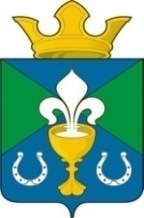 РОССИЙСКАЯ ФЕДЕРАЦИЯСВЕРДЛОВСКАЯ ОБЛАСТЬГЛАВА МУНИЦИПАЛЬНОГО ОБРАЗОВАНИЯ ОБУХОВСКОЕ СЕЛЬСКОЕ ПОСЕЛЕНИЕ П О С Т А Н О В Л Е Н И Е 16.04.2019      	              		  № 112                                    с. ОбуховскоеОб обеспечении подачи заявлений о государственном кадастровом учете и государственной регистрации права исключительно в электронном видеВ соответствии с распоряжением Правительства Российской Федерации от 31.01.2017г № 147-р «О целевых моделях упрощения процедур ведения бизнеса и повышения инвестиционной привлекательности субъектов Российской Федерации», во исполнение дорожных карт «Регистрация прав собственности на земельные участки и объекты недвижимого имущества», ПОСТАНОВЛЯЕТ:1. Обеспечить подачу заявлений на государственный кадастровый учет недвижимого имущества, находящегося в муниципальной собственности муниципального образования «Обуховское сельское поселение, и (или) государственную регистрацию прав на указанное недвижимое имущество в уполномоченный орган, осуществляющий государственный кадастровый учет и государственную регистрацию прав исключительно в электронном виде.2. Обнародовать и разместить настоящее постановление на официальном сайте администрации муниципального образования «Обуховское сельское поселение» «обуховское рф».3. Постановление вступает в силу после его официального опубликования (обнародования).4. Контроль за исполнением настоящего постановления оставляю за собой.Глава МО «Обуховское сельское поселение»                                              В.И. Верхорубов